
Badacsonytomaj  Badacsony, Kisfaludy kilátó  Szigligeti vár  Szent György-hegy  Csobánc, vár  Tóti-hegy  Gulács  Badacsonytomaj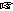  Badacsonytomaj, Általános Iskola
 7:00-8:30 óra  1200 Ft  42,3 km  1600 m  12 óra  95,4  B58/11  66,3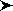 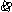 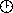 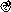 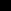 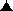 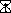 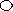 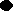 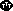 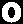 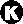 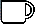 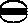 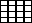 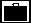 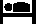 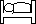 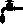 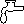 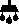 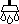 Saját idő terhére később is lehet indulni (legkésőbb 10:30-ig), de ebben az esetben a táv második felén is igazodni kell a pontok nyitva tartási idejéhez!
Badacsonytomaj  Badacsony, Kisfaludy kilátó  Szigligeti vár  Szent György-hegy Badacsonytomaj, Általános Iskola
 Szent György-hegy, Kaán Károly kulcsosház
 7:00-10:30 óra  1200 Ft  19,6 km  853 m  6 óra  46,5  D29/6,5  32,4
Szent György-hegy, Bazaltorgonák  Csobánc, vár  Tóti-hegy  Gulács  Badacsonytomaj Szent György-hegy, Kaán Károly kulcsosház
 Badacsonytomaj, Általános Iskola
 9:00-11:30 óra  1200 Ft  23,4 km  820 m  7 óra  51,5  C31/7  35,7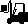 
Badacsonytomaj  Tóti-hegy  Gulács  Badacsonytomaj Badacsonytomaj, Általános Iskola
 10:00-12:30 óra  800 Ft  16,5 km  533 m  5 óra  35,4  D21/5,5  24,5
Kisapáti  Szent György-hegy Kisapáti Polgármesteri Hivatal, Kossuth Lajos utca 77/1.
 Szent György-hegy, Kaán Károly kulcsosház
 9:00-11:30 óra  800 Ft  11,1 km  557 m  5 óra  27,8  E16/5  19,5Rajthely a Művelődési Ház helyett Kisapáti Polgármesteri Hivatal, (Kossuth Lajos utca 77/1.)-ben lesz!

Az útvonal érinti a Öt kápolna a Szent György-hegyen túramozgalom hét igazolópontját (a maradék kettő is könnyen megközelíthető a célból). A mozgalom füzete letölthető a TúraBÁZISról vagy a Magyarországi Kárpát Egyesület honlapjáról.

Minden távhoz:
Kisapáti és badacsonytomaji lakosoknak, TTT és TTB tagoknak, valamint csoportos nevezés esetén (min. 10 fő) 100 Ft/fő kedvezmény a nevezési díjból.
A túra útvonala kötelező! Az összes ellenőrzőpont érintésének igazolása és a szintidőn belüli beérkezés a sikeres teljesítés elismerésének és a díjazásnak feltétele!
A túrán nem adunk eldobható poharat. Kérlek, hozd magaddal a korábbi években kapott bögréd, vagy bármilyen poharat.
Napkelte: 07:12, napnyugta: 16:03.
A túra napján reggel 8:30-tól délutánig kisbusz közlekedik a badacsonytomaji és a Szent György-hegyi rajt-cél között, az igényeknek és a kapacitásnak megfelelően.
Szolgáltatások: Édesség, valamint a kulcsosházban és a badacsonytomaji iskolában hideg étel és tea. A résztvevők a túra után 15% kedvezménnyel fogyaszthatnak a badacsonytomaji cél közelében lévő Lacus Pelso pizzériában. 
Térkép: a Balaton turistatérképe.
További információkról (szállásdíj, közlekedés, szolgáltatások, térkép, szintmetszet, gps track, táv- és szintadatok) az internetes túranaptárból vagy a túra honlapjáról (https://sites.google.com/site/ukktura/Home/tanuhegyek-nyomaban) tájékozódhatsz.
A túrát megelőző napokban már csak telefonon érdeklődj!

A Fejér Megyei Kormányhivatal Környezetvédelmi és Természetvédelmi Főosztályának természetvédelmi engedélye (2016).
A Bakonyerdő Zrt. erdészeti területhasználati engedélye (2016).Letöltések száma: 7324. Módosítva: 2016.11.22Ez a kiírás a TTT oldalának másolata és a TTT engedélyével készült.A túra kiírása a TTT honlapon: http://www.teljesitmenyturazoktarsasaga.hu/tura?id=7413 Túrabeszámolók